ОСТОРОЖНО: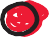 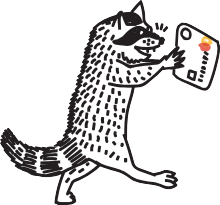 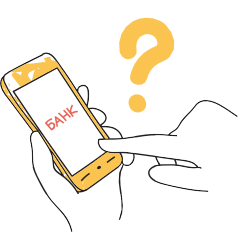 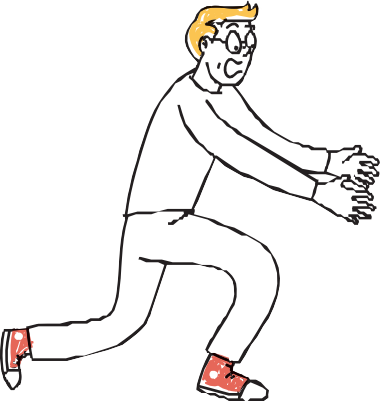 МОШЕННИКИ!Вам звонят из банка и просят сообщить персональные данные или информацию о карте/счете — БУДЬТЕ БДИТЕЛЬНЫ, ЭТО МОГУТ БЫТЬ МОШЕННИКИ!Злоумышленники с помощью специальных технологий могут сделать так, что на экране вашего телефона высветится официальный номер банка.Они могут обратиться к вам по имени-отчеству и попросить секретные сведения о карте или счете. Например, чтобы остановить подозрительную операцию.В ЧЕМ ОПАСНОСТЬ И ЧТО ДЕЛАТЬ?Узнав нужную информацию, преступник может украсть ваши деньги.Не говорите и не вводите ПИН-код, трехзначный код с обратной стороны карты, или одноразовый пароль из СМС.Не набирайте на телефоне никаких комбинаций и не переходите по ссылкам.Положите трубку. Позвоните в банк по официальному номеру — он есть на сайте или обратной стороне карты.Самостоятельно наберите номер на клавиатуре телефона. Не перезванивайте обратным звонком, вы можете снова попасть к мошенникам.ПРАВИЛАФИНАНСОВОЙ БЕЗОПАСНОСТИЗвоните в банк самиНабирайте номер вручную. Телефон горячей линии указан на обратной стороне картыи на официальном сайте банка.Перезванивая на номер, с которого пришел звонок или сообщение, вы рискуете снова попасть к мошенникам.СосредоточьтесьЕсли банк выявит подозрительную транзакцию, он приостановит ее на срок до двух суток.У вас есть 48 часов, чтобы спокойно принять решение: подтвердить или отменить операцию.Не говорите никому секретные кодыЕсли вас убеждают продиктовать или ввести CVC/CVV-код на обратной стороне карты, пин-код или коды из СМС — это мошенники!Называть кодовое слово можно, только если вы сами звоните на горячую линию банка.Подробнее о том, как защититься от киберкраж и финансовых мошенников, читайте на сайте fincult.info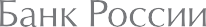 Контактный центр Банка России: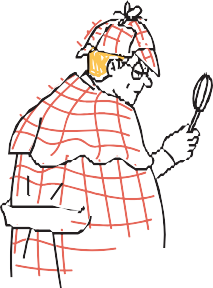 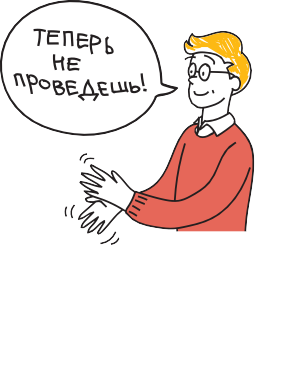 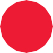 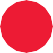 8 800 300-30-00(для бесплатных звонков из регионов России)Интернет-приемная Банка России:www.cbr.ru/ reception